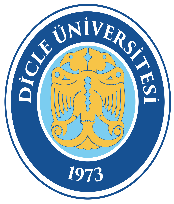 DİCLE ÜNİVERSİTESİBEDEN EĞİT. VE SPOR YOÖğrenci Danışmanlığı İş Akış ŞemasıDoküman Kodu: BSY-İA- 98DİCLE ÜNİVERSİTESİBEDEN EĞİT. VE SPOR YOÖğrenci Danışmanlığı İş Akış ŞemasıYürürlük Tarihi: 31.03.2023DİCLE ÜNİVERSİTESİBEDEN EĞİT. VE SPOR YOÖğrenci Danışmanlığı İş Akış ŞemasıRevizyon Tarihi/No: 00